OmeletteServed with chips and mixed saladPlain   - 7.50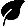 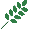 Cheese & Onion   – 8.00                        Ham & Cheese  - 8.00Mushroom & Spinach – 8.00Tomato, Onion & Herb  – 8.00SANDWICHESServed with fires and mixed saladBeef & Onion - 8.50With rocket and horseradishChicken Club   – 9.00With lettuce, tomato and mayo Pork & Stuffing - 8.50With sage and onionsFish Goujons – 8.00With lettuce and tartare sauceHalloumi Roasted Vegetable  – 8.00With red peppers and houmousSHARERSJinnie Ploughman’s – 14.00Mixed Cheese, grapes, fruit chutney, ham, olives, crackers, butter & crusty breadSIDESHomemade chunky chips - £3.50Skinny fries - £3.50Beer battered onion rings - £5.00Garlic ciabatta - £3.50Garlic ciabatta with cheese - £4.50House salad - £3.00Slaw - £2.50BurgersAll served with fries & slawJinnie Burger - £14.00With cheddar, bacon, tomato, gem lettuce, slaw, Jinnie sauce, onion rings, & gherkinSpiced Butterflied Chicken Burger - £14.00With monterey jack cheese, sundried tomato & chilli mayo, slaw, onion rings, lettuce & tomatoFried Halloumi & Vegetable Stack  - £13.00With avocado puree, slaw, onion rings, lettuce & tomatoSALADSChicken Caesar – 12.00With bacon, anchovies, croutons, parmesan & lettuceHoisin Crispy Beef – 12.50With mixed salad, spiced cashew nuts and roasted sesame seeds and chilliGreek Olive  – 11.00With croutons, tomato, cucumber, onions, feta cheese, olives and salad dressingMAINSPan Fried Haddock – 13.50With crispy potatoes, carrots, and a lemon & cream sauceBeer Battered Fish and ChipsLarge – 14.00 Small – 9.00With tartare sauce, mushy peas and chunky chipsPork Sausages – 13.00Served with creamy mash, wilted spinach and onion gravyMushroom and Spinach Tagliatelle 11.50In a white wine, parmesan and cream sauceHomemade Beef Lasagne 13.50Served with garlic bread and mixed saladChef’s Pie of the Day – 14.00Served with peas and a choice of chips or mash 